Государственное автономное профессиональное образовательное учреждениеСвердловской областиИРБИТСКИЙ АГРАРНЫЙ ТЕХНИКУМ 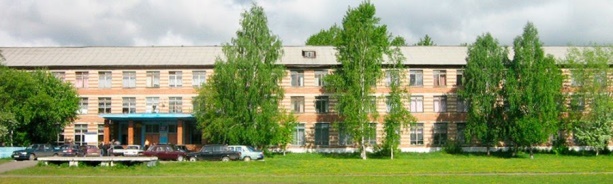 приглашает получить образование без вступительных испытанийна базе 9 и 11 классовпо очной и заочной формамна бюджетной основе  (БЕСПЛАТНО) на базе 9 и 11 классов по специальностям:   «Электрификация и автоматизация сельского хозяйства» (очно; заочно)   «Механизация сельского хозяйства» (заочно)   «Ветеринария» (очно, заочно)   «Зоотехния» (заочно) на базе 9  классов, свидетельства об обучении и заключения психолого-медико-педагогической комиссиипо профессии: «Санитар ветеринарный»на коммерческой основе (ПЛАТНО)  на базе 11 классов по специальности:Ветеринария (заочно)Кинология (заочно)Документы  для поступления: На очную форму обучения: 4 фотографииКопия паспорта, СНИЛС, ИННПрививочный сертификатМедицинская справка формы 086-уДокумент об образовании (аттестат или диплом НПО)  На заочную форму обучения:4 фотографииКопя паспорта, СНИЛС, ИННКопия трудовой книжки (заверенная)Документ об образовании (аттестат или диплом НПО)2 конвертаНа профессиональное обучение4 фотографииКопия паспорта, СНИЛС, ИННПрививочный сертификатМедицинская справка формы 086-уСвидетельство об обучении Заключение ПМПКСрок обучения: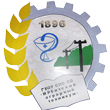 На  базе 9 кл. - 3 года 10 месяцев (очно), 4 года 10 месяцев (заочно)На базе 11 кл. - 2 года 10 мес. (очно), 3 года 10 мес. (заочно)    «Санитар ветеринарный» - 1 год 6 мес.На заочной форме обучения сессия 1 раз в год 33 дня,В наш техникум можно поступить на заочную форму обучения после 9 (8) классаВозможно заключение трехстороннего договора между техникумом, предприятием и обучающимся о целевом обученииЮНОШАМ ПРЕДОСТАВЛЯЕТСЯ ОТСРОЧКА ОТ АРМИИ НА ВЕСЬ ПЕРИОД ОБУЧЕНИЯПРЕДОСТАВЛЯЕТСЯ ОБЩЕЖИТИЕПриемная комиссия работает с 01 июня понедельник -пятница      с 9-00 до 16-00 , суббота 9-00-12-00  Наш адрес: 623847 Свердловская обл. Ирбитский р-н, п. Зайково, ул. Коммунистическая, д. 197Телефон: (34355)3-45-68 (директор), 3-40-48 (заочное),   (приемная комиссия)e-mail: iragtex@yandex.ru                        iat-z@mail.ru –заочное отделение Сайт:  http://иат.ирбитский-район.рф/ обратная связь - официальная группа на сайтах «Вконтакте», «Одноклассники»